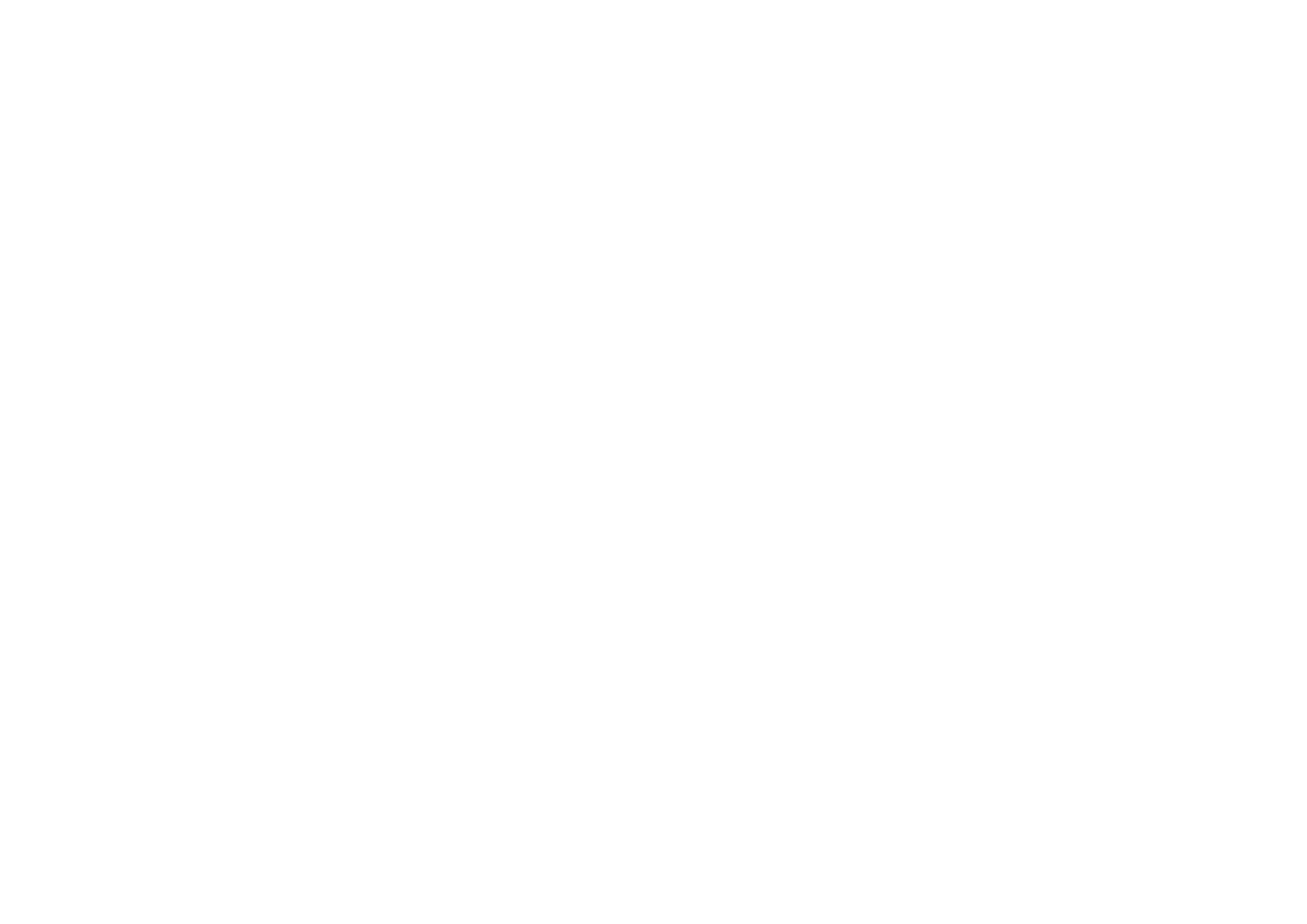 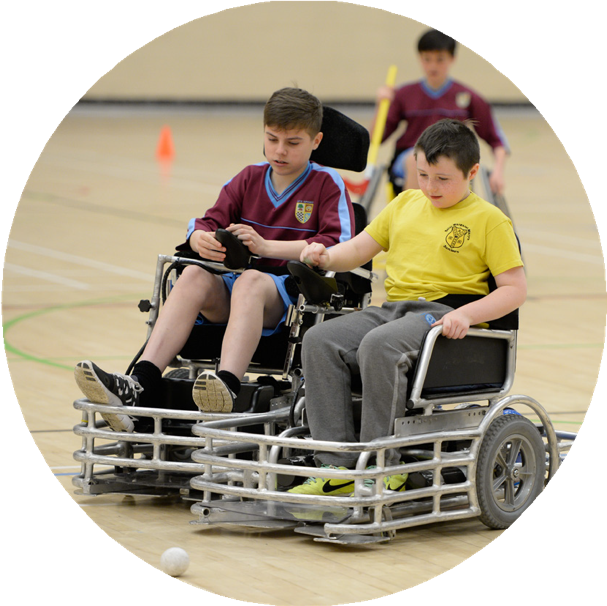 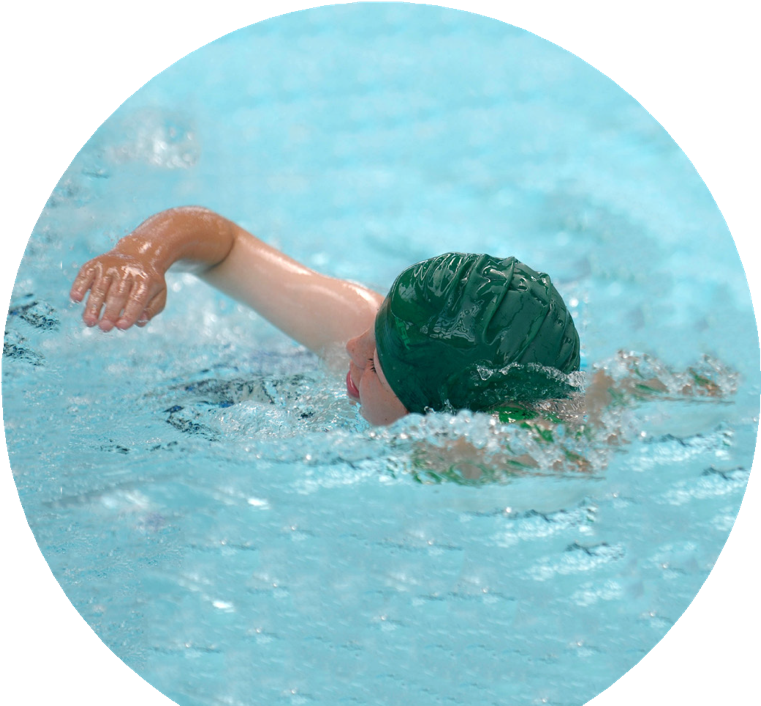 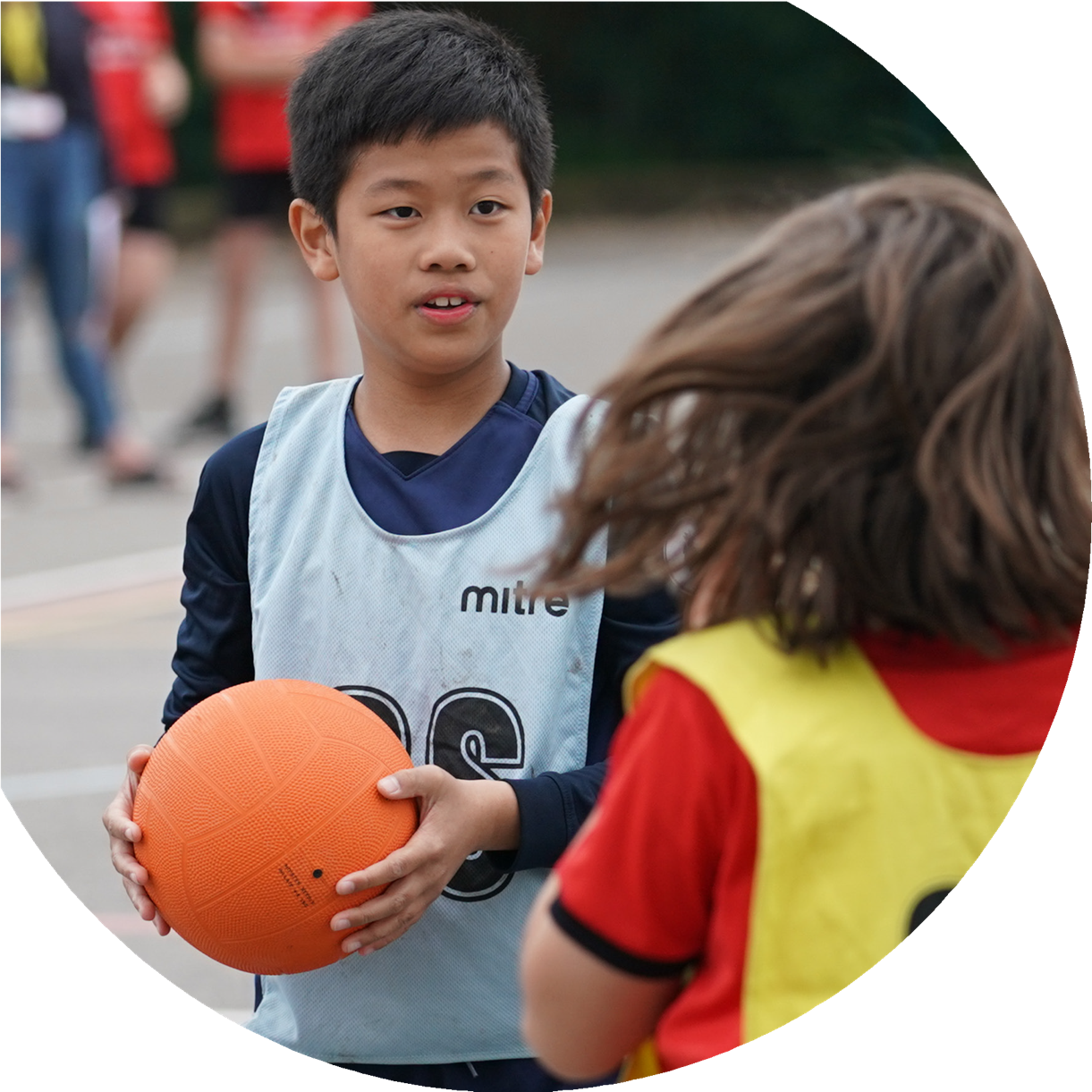 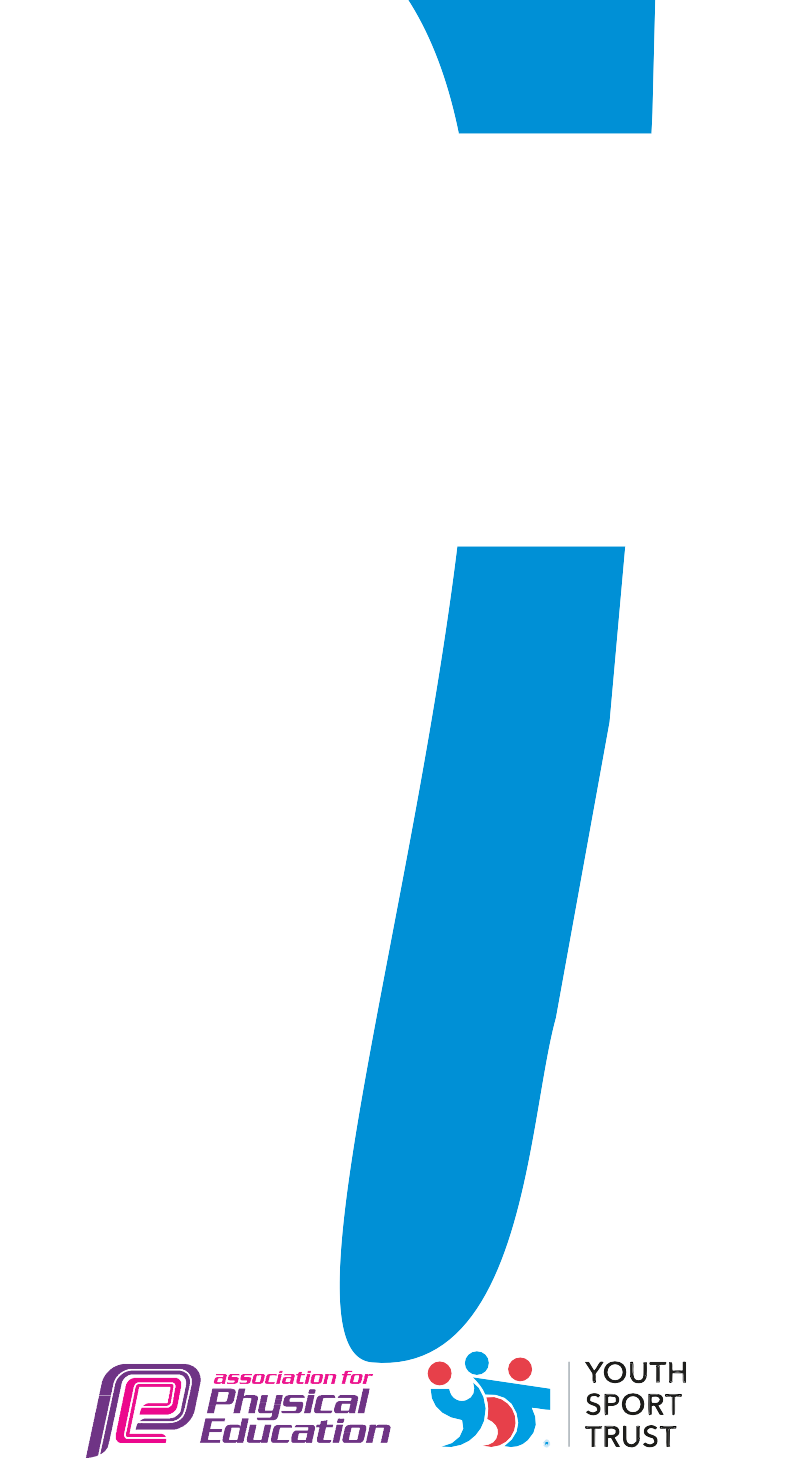 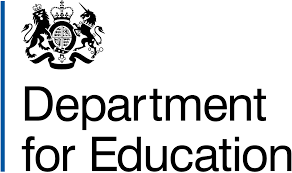 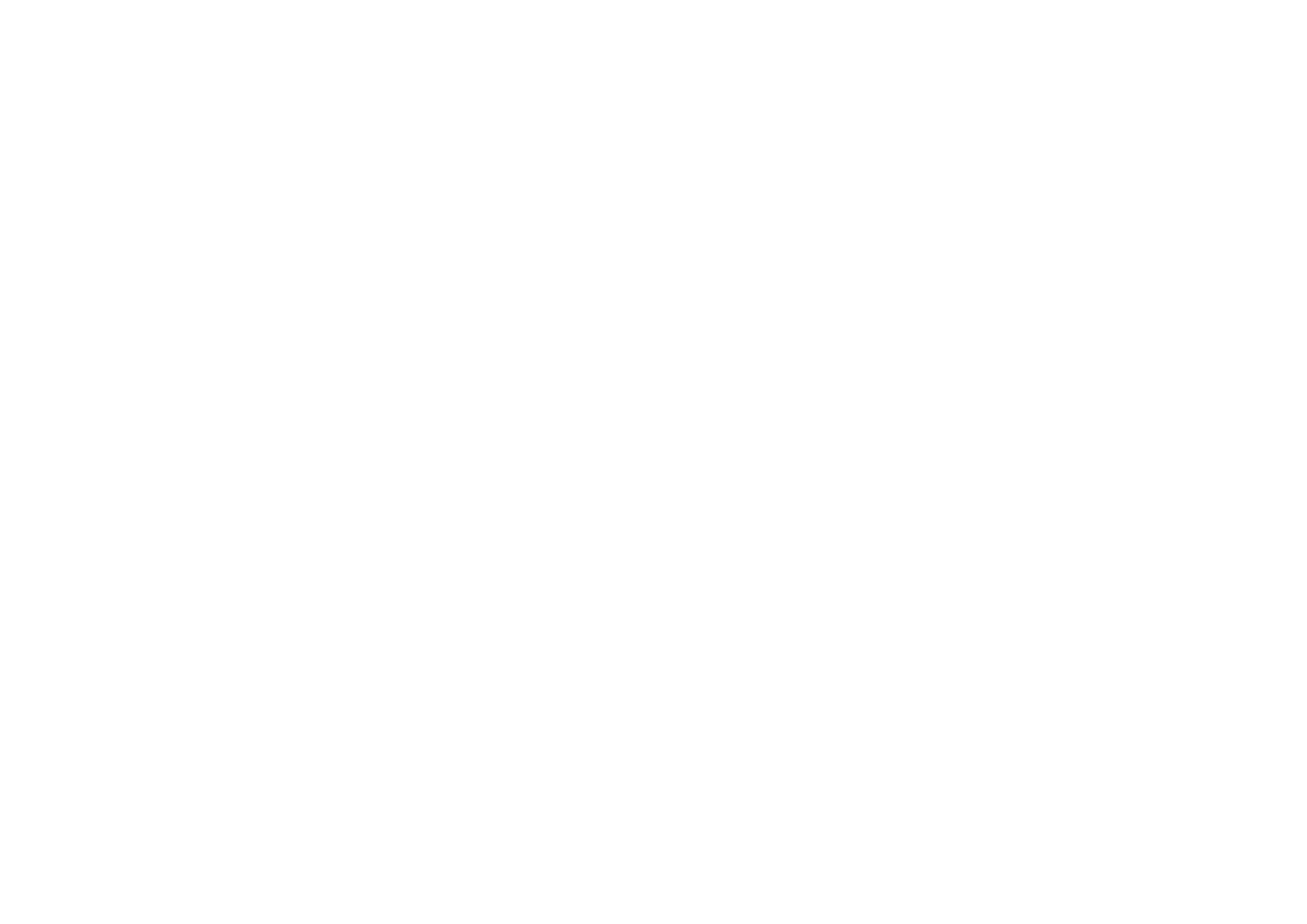 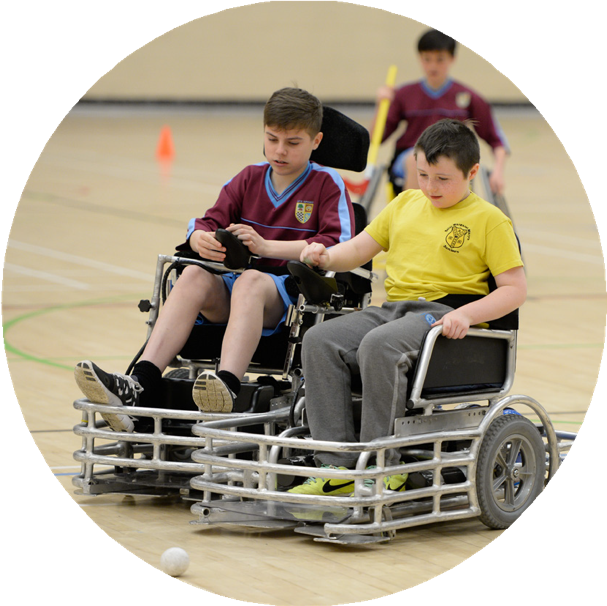 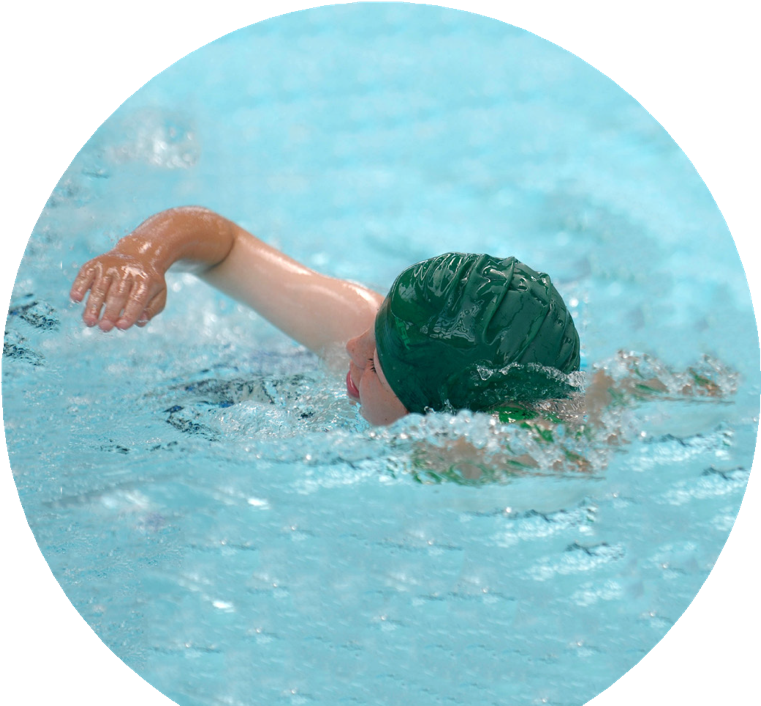 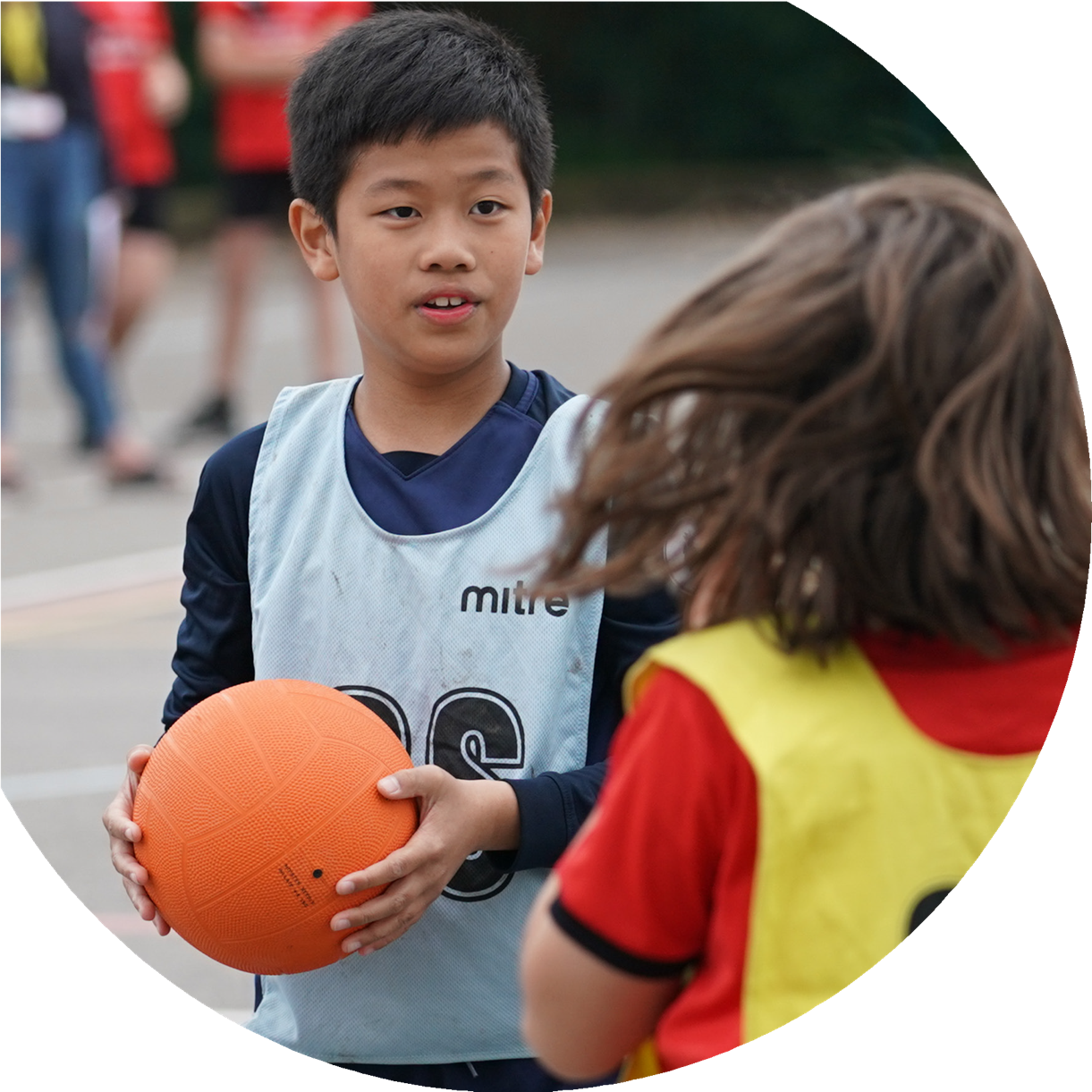 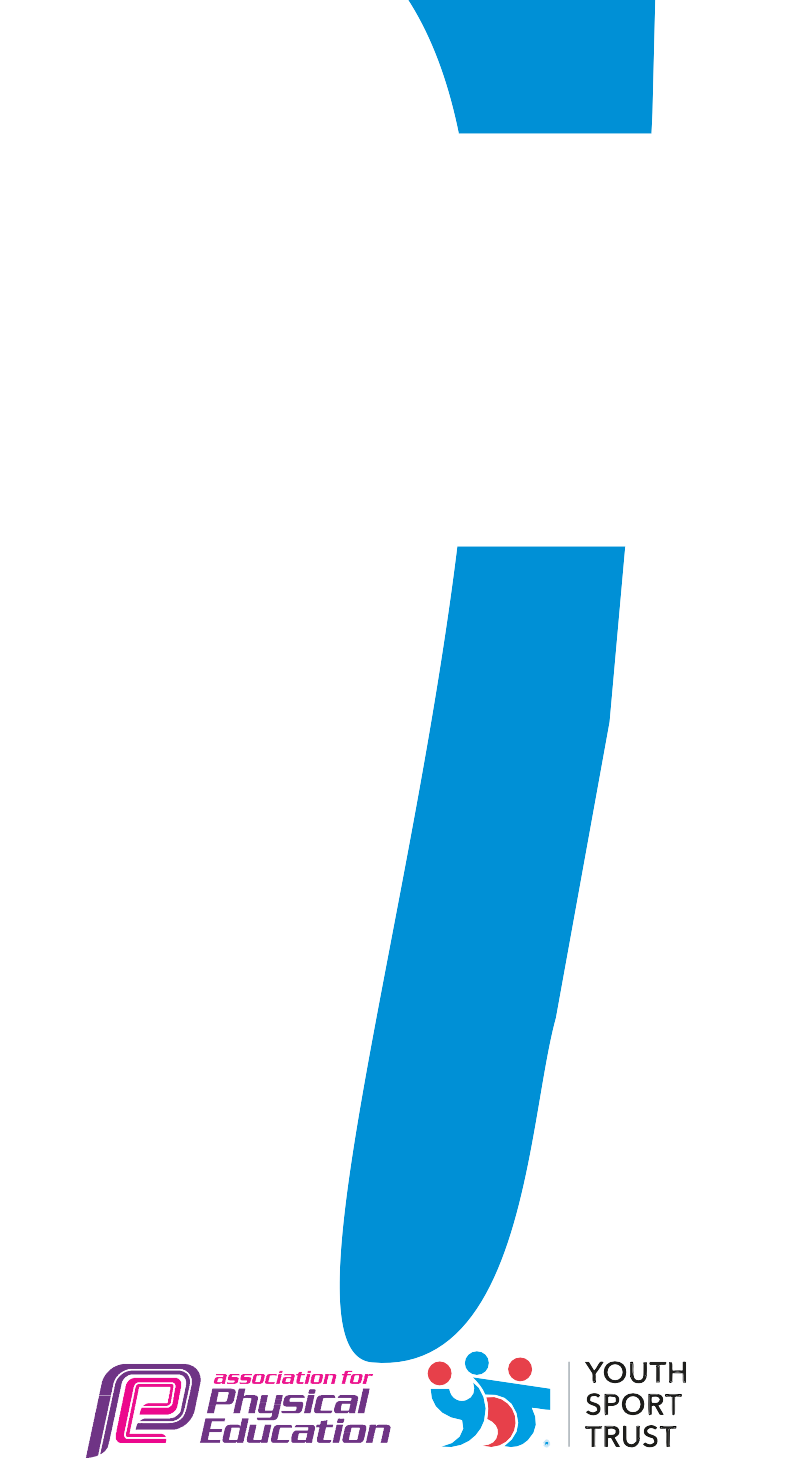 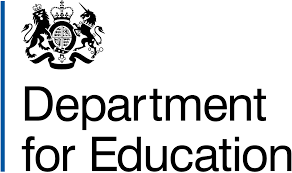 Evidencing the impact of the Primary PE and sport premiumWebsite Reporting Tool Revised July 2021Commissioned by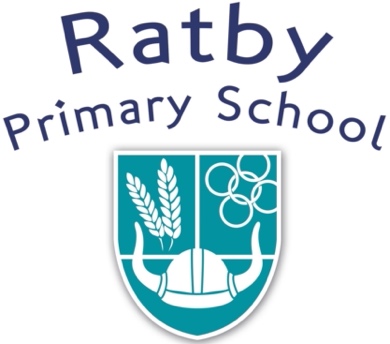 Created by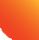 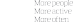 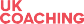 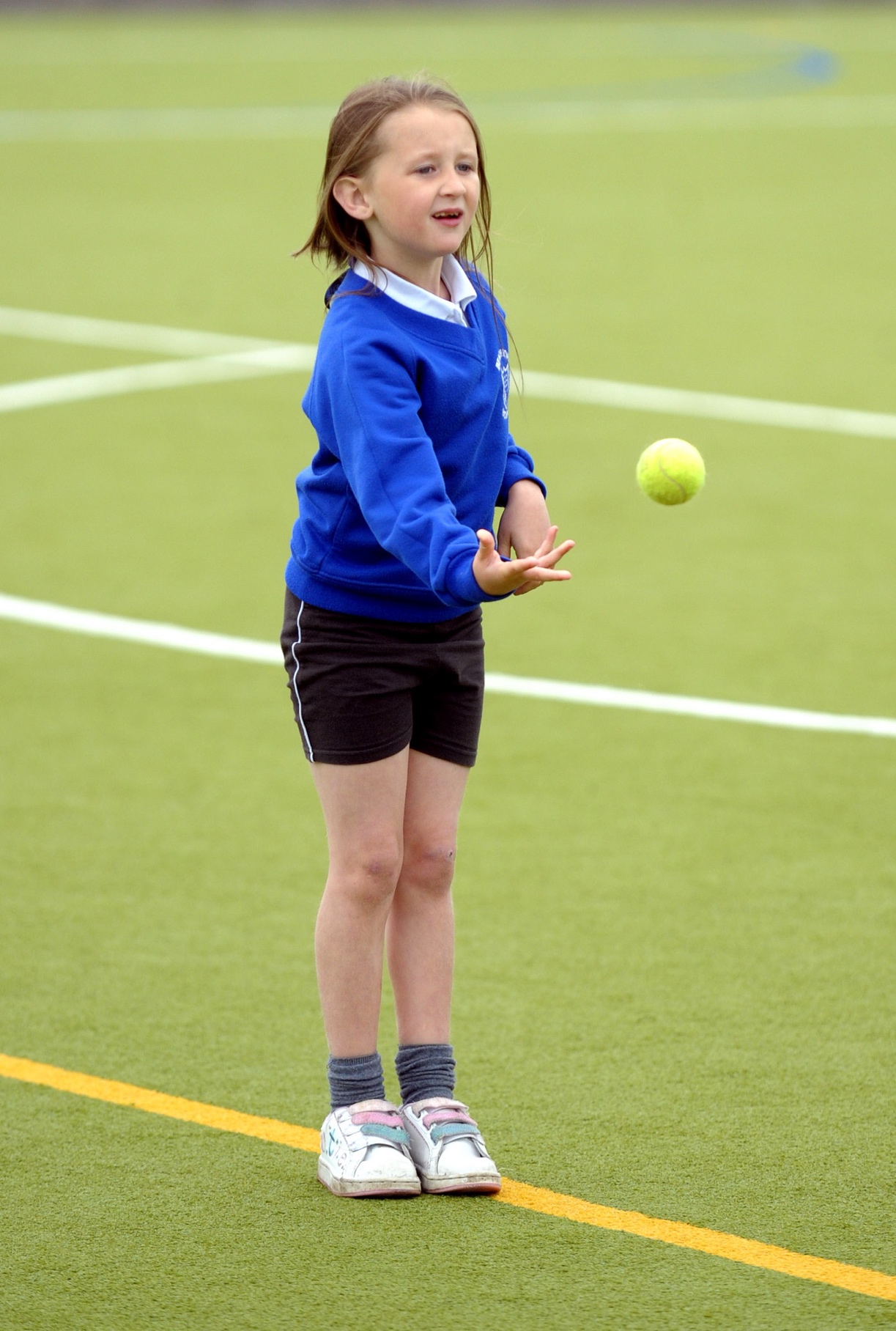 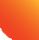 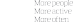 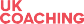 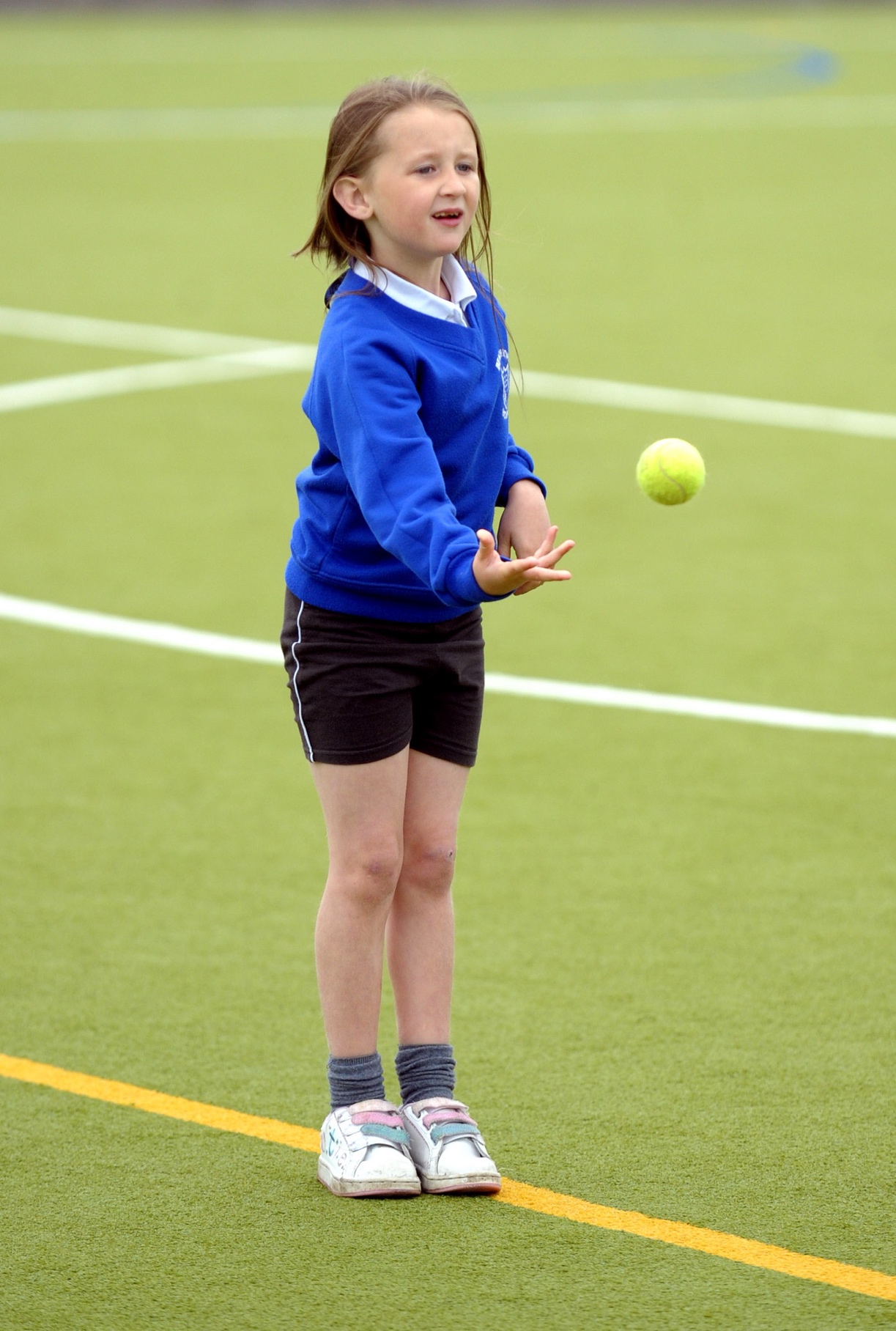 It is important that your grant is used effectively and based on school need. The Education Inspection Framework makes clear there will be a focus on ‘whether leaders and those responsible for governors all understand their respective roles and perform these in a way that enhances the effectiveness of the school’.Under the Quality of Education Ofsted inspectors consider:Intent - Curriculum design, coverage and appropriatenessImplementation - Curriculum delivery, Teaching (pedagogy) and AssessmentImpact - Attainment and progressTo assist schools with common transferable language this template has been developed to utilise the same three headings which should make your plans easily transferable between working documents.Schools must use the funding to make additional and sustainable improvements to thequality of Physical Education, School	Sport and Physical Activity  (PESSPA) they offer.  This means that you should use the Primary  PE and sport  premium  to:Develop or add to the PESSPA activities that your school already offerBuild capacity and capability within the school to ensure that improvements made now will benefit pupils joining the school in future yearsThe Primary PE and sport premium should not be used to fund capital spend projects; the school’s budget should fund these.Please visit gov.uk for the revised DfE guidance including the 5 key indicators across which schools should demonstrate an improvement. This document will help you to review your provision and to report your spend. DfE encourages schools to use this template as an effective way of meeting the reporting requirements of the Primary PE and sport premium.We recommend you start by reflecting on the impact of current provision and reviewing the previous spend.Schools are required to publish details of how they spend this funding, including any under-spend from 2019/2020, as well as on the impact it has on pupils’ PE and sport participation and attainment. All funding must be spent by 31st July 2022.We recommend regularly updating the table and publishing it on your website throughout the year. This evidences your ongoing self-evaluation of how you are using the funding to secure maximum, sustainable impact. Final copy must be posted on your website by the end of the academic year and no later than the 31st July 2021. To see an example of how to complete the table please click HERE.Created by:	Supported by: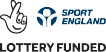 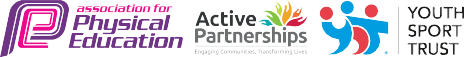 Total amount carried over from 2019/20£4,4167Total amount allocated for 2020/21£19,220How much (if any) do you intend to carry over from this total fund into 2021/22?£5,600Total amount allocated for 2021/22£19,690Total amount of funding for 2021/22. To be spent and reported on by 31st July 2022.£ 25,290Meeting national curriculum requirements for swimming and water safety.N.B. Complete this section to your best ability. For example you might have practised safe self-rescue techniques on  dry land which you can then transfer to the pool when school swimming restarts.Due to exceptional circumstances priority should be given to ensuring that pupils can perform safe self rescue even      if they do not fully meet the first two requirements of the NC programme of studyWhat percentage of your current Year 6 cohort swim competently, confidently and proficiently over a distance of at  least 25 metres?N.B. Even though your pupils may swim in another year please report on their attainment on leaving primary school at the end of the summer term 2022.Please see note above80%What percentage of your current Year 6 cohort use a range of strokes effectively [for example, front crawl, backstroke and breaststroke]?80%What percentage of your current Year 6 cohort perform safe self-rescue in different water-based situations?80%Schools can choose to use the Primary PE and sport premium to provide additional provision for swimming but this  must be for activity over and above the national curriculum requirements. Have you used it in this way?NoAcademic Year: 2021/2022Total fund allocated: £25, 290Date Updated: July 2022Date Updated: July 2022Key indicator 1: The engagement of all pupils in regular physical activity – Chief Medical Officers guidelines recommend that    primary school pupils undertake at least 30 minutes of physical activity a day in schoolKey indicator 1: The engagement of all pupils in regular physical activity – Chief Medical Officers guidelines recommend that    primary school pupils undertake at least 30 minutes of physical activity a day in schoolKey indicator 1: The engagement of all pupils in regular physical activity – Chief Medical Officers guidelines recommend that    primary school pupils undertake at least 30 minutes of physical activity a day in schoolKey indicator 1: The engagement of all pupils in regular physical activity – Chief Medical Officers guidelines recommend that    primary school pupils undertake at least 30 minutes of physical activity a day in schoolPercentage of total allocation: 22%IntentImplementationImplementationIntended ImpactYour school focus should be clear what you want the pupils to know and be able to do and about what the need to learn and to consolidate through practice:Make sure your actions to achieve are linked to your intentions:Funding allocated:Evidence of impact: what  do  pupils now know and what can they now do? What has changed?:Sustainability and suggested next steps:To offer high-quality lunchtime experiences for pupils, expanding opportunities available for physical activity and school sports for pupilsContinue lunchtime strategy to maximise physical activities on offer to pupils.Use of HT/PSHE Lead/Midday Manager to strategically plan our outdoor lunchtime provision, providing activities for all classes.Sustainable use of PE specialist coaches to enhance the lunchtime experience.Lunchtime activities to continue to specifically target the involvement of underactive pupils through championing ‘non-sporting’ physical activities. (e.g. traditional games, orienteering treasure hunts etc.) Train lunchtime supervisors to deliver high quality activities each day to engage ALL pupils through the provision of Happy Lunchtime Award/Training£4895Lunchtime Sports Coaches£675Happy Lunchtime Award & TrainingThrough setting up of non-competitive physical activities the number of targeted under-active pupils taking part in physical activity at lunchtime increasesIncreased number of pupils chose to engage in range of physical activities at lunchtimes.Children enjoy lunchtimes due to the range of provision available. Number of lunchtime incidents reduced to do range of activities and adult led provision on offer.Staff feel empowered to lead activities which support active lunchtimes,Continue to deploy lunchtime coaches to support high quality provision at lunchtimes.Continue to develop lunch time provision to promote active lifestyles and sporting activities.Daily Mile – Continue to promote the ‘Daily Mile’ to get all pupils undertake at least 15 minutes of additional activity per day.Sports Leaders and Sports Coaches promote the daily mile through a stamp card and reward system for participants.n/aDaily mile firmly embedded in choice of activities to complete at break or lunchtime.Daily mile firmly embedded in choice of activities to complete at break or lunchtime.Key indicator 2: The profile of PESSPA being raised across the school as a tool for whole school improvementKey indicator 2: The profile of PESSPA being raised across the school as a tool for whole school improvementKey indicator 2: The profile of PESSPA being raised across the school as a tool for whole school improvementKey indicator 2: The profile of PESSPA being raised across the school as a tool for whole school improvementPercentage of total allocation: 3%IntentImplementationImplementationIntended ImpactYour school focus should be clear what you want the pupils to know and be able to do and about what they need to learn and toconsolidate through practice:Make sure your actions to achieve are linked to your intentions:Fundingallocated:Evidence of impact: what do pupils now know and what can they now do? What has changed?Sustainability and suggestednext steps:To raise the profile of PE Physical Activity and School Sport across schoolMaintain School Games Gold Award through participation in inter and intra-school competitions and the promotion of PE within school.£700HBSSPAN Buy InSchool will maintain its achievements in the School Games Mark in 2021https://www.yourschoolgames.com/sgo/southfields/school-games-mark-2020-update/ This did not happen due to number of activities cancelled due to Covid. This will be picked up in 22-23.Provide PE Lead and Sports Coach with leadership time to promote and organise PE and Extra-Curricular opportunities for pupilsPE Leads will have access to information regarding upcoming festivals, competitions and events that pupils are able to participate in and will be able to plan for school entry into a wide variety of events promoting a wider range of sportsPE Leads attended Trust Network meetings and HBSSPAN Network meetings.School bought into HBSSPAN subscription which enabled pupils to access wide range of competitions and events. Many of events from Sept-March did not take place due to Covid.In summer term, pupils did participate in Area Athletics and other local competitions.School will subscribe to new HBSSPAN offer in 22-23 as well as other local events. e.g Marconi Football Cup and Cross Country events.Create new noticeboard area to promote the principles of REAL PE within school and extra-curricular opportunitiesNotice boards provide clear information about matches/ clubs/ results and the REAL PE Skills ( Applying Physical, Creative, Social, Personal, Health & Fitness , Cognitive)This needs to be developed to promote all PE Skills and Competitions now that events are being run.Appoint Sports Ambassadors – Conduct a school survey to share with class regarding current and future provision of lunchtime activities and after-school clubs.Sports Ambassadors will help to create the pupil voice regarding the current and future provision for break, lunchtime and after school physical activities. PE Leads will be able to respond to requests for new clubsGreater % of pupils participate in extended provision availableSports Ambassadors promote upcoming events and hand out weekly certificates linked to sports valuesThis did not take place and needs to be rolled forward to 22-23.Currently PE Leads hand out Sports Certificates each week and promote/celebrate all Sports Events.Celebration Assembly every week to ensure the whole school is aware of the importance of PE and Sport and to encourage all pupils to aspire to being involved in the assembliesPupils encouraged to bring trophies, medals, awarded achieved outside of the school dayTeachers to award ‘ Sports Personality of the Week’ certificates each week using the School Games Values: Respect, Passion, Determination, Self-Belief, Honesty, TeamworkPupils representing school in competitions & festivals are recognised in assemblies£150 certificates and stickersThe school games values profile has been raised across school through the weekly award of Sport Certificates and stickers awarded in PE lessons in weekly Celebration AssembliesContinued to raise profile of PESSPA across school.Sports Certificates each week and promote/celebrate all Sports Events.Key indicator 3: Increased confidence, knowledge and skills of all staff in teaching PE and sportKey indicator 3: Increased confidence, knowledge and skills of all staff in teaching PE and sportKey indicator 3: Increased confidence, knowledge and skills of all staff in teaching PE and sportKey indicator 3: Increased confidence, knowledge and skills of all staff in teaching PE and sportPercentage of total allocation: 36%IntentImplementationImplementationIntended ImpactYour school focus should be clear what you want the pupils to know and be able to do and about what they need to learn and toconsolidate through practice:Make sure your actions to achieve are linked to your intentions:Fundingallocated:Evidence of impact: what do pupils now know and what can they now do? What has changed?Sustainability and suggestednext steps:Support teachers in planning and delivery of high quality PE Lessons including Gym and DanceUse PE Specialists to ‘team-teach’ with teaching staff to provide high quality lessons and provide CPD opportunities for staff to observe outstanding practice leading to raised standards of attainment in PE Purchase of 2 year subscription and Jasmine licence for  REAL Legacy which will provide:Staff training and supportTeaching and learning, assessment and planningSupport with inclusion, engagement and developing the school cultureTracking system for pupil achievement and progressDevelopment of health and well-beingCompetitive opportunitiesEnrichment opportunitiesWhole school self-evaluation tool.https://spark.adobe.com/page/EkGukLIQiLuXg/ £3,997.50 Year 2 of 2 yearsTeam Teach Lessons£4175Swimming Coaches£810Staff to feel more confident and empowered when teaching the primary PE curriculum as a result of high quality CPD training through REAL PE and REAL Legacy programme being implemented across school.2nd year of funding for REAL PE.Feedback from staff on the REAL PE curriculum led PE Leads to consider other materials.School has moved to Twinkl scheme following a trial.Staff feel more confident to deliver sessions using both the Twinkl scheme and having observed PE Specialists delivering sessions in school.Develop an effective tracking system to assess pupils attainment and progress in PE and participation in extra-curricular activitiesTo purchase and embed an PE planning, teaching and learning and assessment tool to track attainment and progress (Create Wheel)Included  in cost of Real PE PE Lead and Sports Coach are able to effectively observe pupils to inform assessment of PE skills and to  use the  tool to inform future planning.PE Lead is able to evaluate the attainment and progress of all pupils using PE passport and identify areas for whole school development.School used the REAL PE Create Wheel before moving to recording children’s formative and summative assessment on Arbor (Trust MIS)Key indicator 4: Broader experience of a range of sports and activities offered to all pupilsKey indicator 4: Broader experience of a range of sports and activities offered to all pupilsKey indicator 4: Broader experience of a range of sports and activities offered to all pupilsKey indicator 4: Broader experience of a range of sports and activities offered to all pupilsPercentage of total allocation: 37%IntentImplementationImplementationIntended ImpactYour school focus should be clear what you want the pupils to know and be able to do and about what they need to learn and toconsolidate through practice:Make sure your actions to achieve are linked to your intentions:Fundingallocated:Evidence of impact: what do pupils now know and what can they now do? What has changed?Sustainability and suggestednext steps:To provide pupils with opportunity to experience new sports and activitiesProvide KS2 pupils with opportunity to participate in 4 night residentials with a focus on outdoor and adventurous activitiesn/aPupils have opportunity to experience new sporting activities such as canoeing, rock climbing, abseiling, zip wires, archery ect)Residential programmes take place each year.Pupils enjoy the opportunity to participate in activities not available in school such as archery, kayaking, abseiling, zip wiring.Residential helps to promote resilience, team work, self-esteem, communication. To provide all pupils with the opportunity to take part in outdoor and adventurous activities both individually and as part of a teamProvide all pupils from EYFS to Y6 to take part in Commando Joes sessions to promote the RESPECT curriculum and provide pupils with opportunities to work individually and as part of a team to solve problems involving outdoor and adventurous.£6916Pupils are able to demonstrate a good understanding of the RESPECT values(resilience,empathy, self-awareness, positivity, excellence, communication and teamwork) as a result of their reflection time following completion of a a range of challenges involving different skills.Need to build on the first year of success – will be dependent on funds available.To provide opportunities for pupils to take part in a wide range of extra-curricular opportunities through the range of clubs on offer:Supplement/Cover the cost of after-school clubs to increase the level of participation in extra-curricular clubs£1777A greater number of children participate in extra curricular clubs, including those in receipt of pupil premium which has helped to promote a healthy life styleSurvey pupils and extend the current provision of clubs to include Dance Clubs.To purchase new shuttlecocks, badminton rackets, table tennis bats and balls equipment Purchase new equipment to provide pupils with the opportunity to learn how to play badminton and increase participation in table tennis at lunchtimes£644Children are given opportunity to try a different racket sports Children can access table tennis tables at lunchtimes and a badminton in PE and as an afterschool club.Key indicator 5: Increased participation in competitive sportKey indicator 5: Increased participation in competitive sportKey indicator 5: Increased participation in competitive sportKey indicator 5: Increased participation in competitive sportPercentage of total allocation: 3%IntentImplementationImplementationIntended ImpactYour school focus should be clear what you want the pupils to know and be able to do and about what they need to learn and toconsolidate through practice:Make sure your actions to achieve are linked to your intentions:Fundingallocated:Evidence of impact: what do pupils now know and what can they now do? What has changed?Sustainability and suggestednext steps:Ratby Primary School to continue to participate in the HBSSPAN / Enrich/BEP competitions and festivals to provide increased number of opportunities  to participate in sporting activities and competitions.Continue to offer and access a wide range of activities both within and outside of the curriculum in order to get more pupils involved in competition across an increasing number of sportsFocus particularly on those who do not take up additional PE and Sport OpportunitiesTo participate in competitions and Festivals  including Football Rice Bowl Competition, Primary  Cross CountyRatby PE Co-ordinators in partnership with Metcalf Sports to strategically plan a high quality competition and festival schedule for the year £700.00HBSPPAN SubscriptionRice Bowl £5.00Cross Country Entry Fee £45.00More pupils across KS1 and KS2 are given the opportunity to participate in competitive sport and signposted to clubs outside of school to further develop their skillsEncouraging more girls to participate in competitive sport.Improved standards in invasion games in  curriculum tomeThis was impacted by the pandemic with many of the planned events cancelled between Sept and March.Children were able to take part in more events in the Summer Term.School has subscribed for 22-23 now that there is a full calendar of events.Signed off bySigned off bySigned off bySigned off bySigned off bySigned off byHead Teacher:Lisa JonesSubject Leader:Lee Barber and Emma ChodynickiGovernor:Sam WardDate:7 July 2022Date:7 July 2022Date:7 July 2022